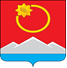 АДМИНИСТРАЦИЯ ТЕНЬКИНСКОГО ГОРОДСКОГО ОКРУГАМАГАДАНСКОЙ ОБЛАСТИП О С Т А Н О В Л Е Н И Е      24.12.2021 № 383-па                 п. Усть-ОмчугО внесении изменений в постановление администрации Тенькинского городского округа Магаданской области от 20 октября 2020 года № 275-па «Об утверждении муниципальной программы «Поддержка общественных инициатив, содействие укреплению институтов гражданского общества в Тенькинском городском округе Магаданской области на 2021-2023 год»	С целью приведения объемов финансирования программных мероприятий муниципальной программы «Поддержка общественных инициатив, содействие укреплению институтов гражданского общества в Тенькинском городском округе Магаданской области на 2021-2023 годы», утвержденной постановлением администрации Тенькинского городского округа Магаданской области от 20 октября 2020 года № 275-па, в соответствие с бюджетом муниципального образования «Тенькинский городской округ» Магаданской области, администрация Тенькинского городского округа Магаданской области п о с т а н о в л я е т: Внести в муниципальную программу «Поддержка общественных инициатив, содействие укреплению институтов гражданского общества в Тенькинском городском округе Магаданской области на 2021-2023 годы», утвержденную постановлением администрации Тенькинского городского округа Магаданской области от 20 октября 2020 года № 275-па «Об утверждении муниципальной программы «Поддержка общественных  инициатив, содействие укреплению институтов гражданского общества в Тенькинском городском округе Магаданской области на 2021-2023 годы» (далее-муниципальная программа), следующие изменения:1.1. Строку «Ресурсное обеспечение муниципальной программы» паспорта муниципальной программы изложить в новой редакции: «       »; 1.2. Приложение № 1 к муниципальной программе изложить в новой редакции, согласно Приложению № 1 к настоящему постановлению;        1.3. Приложение № 5 к муниципальной программе изложить в новой редакции, согласно Приложению № 2 к настоящему постановлению.2.    Контроль за исполнением настоящего постановления возложить на первого заместителя главы администрации Тенькинского городского округа.  3.    Настоящее постановление подлежит официальному опубликованию (обнародованию).Глава Тенькинского городского округа                                       Д. А. Ревутский  Система программных мероприятий муниципальной программы «Поддержка общественных инициатив, содействие укреплению институтов гражданского общества в Тенькинском городском округе Магаданской области на 2021 - 2023 годы»План мероприятий муниципальной программы «Поддержка общественных инициатив, содействие укреплению институтов гражданского общества в Тенькинском городском округе Магаданской области на 2021 - 2023 годы»___________________________Ресурсное обеспечение муниципальной программыОбщий объем финансирования Программы составляет 1295,1 тысяч рублей, в том числе по  годам:2021-685,1 тысяч рублей;2022-225,0 тысяч рублей;2023- 355.0 тысяч рублей.Приложение  № 1к постановлению администрацииТенькинского городского округаМагаданской областиот 24.12.2021 № 383-паПриложение № 1
к муниципальной программе
«Поддержка общественных инициатив,
содействие укреплению институтов
гражданского общества
в Тенькинском городском округеМагаданской области
на 2021 - 2023 годы»N
п/пНаименование мероприятийИсполнительСрок реализацииСтоимость мероприятия, тыс. рублейСтоимость мероприятия, тыс. рублейСтоимость мероприятия, тыс. рублейСтоимость мероприятия, тыс. рублейИсточник финансированияN
п/пНаименование мероприятийИсполнительСрок реализацииВсегов т. ч. по годамв т. ч. по годамв т. ч. по годамИсточник финансированияN
п/пНаименование мероприятийИсполнительСрок реализацииВсего202120222023Источник финансирования1234567891.Оказание имущественной поддержки (предоставление помещений подведомственных бюджетных учреждений Администрации, для осуществления деятельности СО НКО), информационной, методической и консультационной поддержки общественным объединениям, СО НКОПервый заместитель главы администрации Тенькинского городского округа, ОК, УО и МП,ТСШ2021-2023----Текущее финансирование2.Поддержка разовых общественно полезных мероприятий, акций проводимых общественными объединениями, социально ориентированныминекоммерческими организациямиПервый заместитель главы администрации Тенькинского городского округа2021-2023120,030,040,050,0МБ3.Проведение общественно значимых акций, мероприятий, посвященных международным и государственным праздникам (День Победы, День России и т.д.), юбилейными днями воинской славы, днями памяти и пр.Первый заместитель главы администрации Тенькинского городского округа, ОК, УО и МПТСШ2021-2023213,093,050,070,0МБ4.Поощрение активистов общественных объединений и СО НКО премией главы Тенькинского городского округа «За активную гражданскую позицию и значительный вклад в общественную работу Тенькинского городского округа»Первый заместитель главы администрации Тенькинского городского округа, ОК ОО и ИО2021-202390,0-45,045,0МБ5.Проведение концертной программы, приуроченной к празднованию «Дня Мецената»Первый заместитель главы администрации Тенькинского городского округа, УО и МП2021,202397,027,0-70,0МБ6.Проведение традиционных праздников народов севераОК2021-2023200,080,150,050,0МБ6.Проведение традиционных праздников народов севераОК2021-2023200,019,9__ОБ7.Проведение обучающих семинаров, форумов, тренингов для руководителей и участников общественных организаций и СО НКОПервый заместитель главы администрации Тенькинского городского округа,юридические и физические лица (по согласованию)2022-202380,0-40,040,0МБ8.Проведение конкурса общественных проектов «Тенька. Траектория развития»Первый заместитель главы администрации Тенькинского городского округа, ОК, УО и МП2021-2023160,0100,030,030,0МБ9.Освещение в средствах массовой информации деятельности общественных объединений, СО НКО, гражданских активистовПервый заместитель главы администрации Тенькинского городского округа, ОО и ИО2021-2023----Текущее финансирование10.Реализация мероприятий по поддержке СОНКОПервый заместитель главы администрации Тенькинского городского округа,ОК, УО и МП2021335,150,00,00,0МБ10.Реализация мероприятий по поддержке СОНКОПервый заместитель главы администрации Тенькинского городского округа,ОК, УО и МП2021335,1285,1ОБПриложение  № 2к постановлению администрацииТенькинского городского округаМагаданской области24.12.2021 № 383-паПриложение № 5
к муниципальной программе
«Поддержка общественных инициатив,
содействие укреплению институтов
гражданского общества
в Тенькинском городском округеМагаданской области 
на 2021 - 2023 годыNп/пНаименование мероприятияСрок реализации мероприятияСрок реализации мероприятияСрок реализации мероприятияСрок реализации мероприятияСрок реализации мероприятияСрок реализации мероприятияСрок реализации мероприятияСрок реализации мероприятияСрок реализации мероприятияСрок реализации мероприятияСрок реализации мероприятияСрок реализации мероприятияОтветственный исполнительNп/пНаименование мероприятия2021 г.2021 г.2021 г.2021 г.2022 г.2022 г.2022 г.2022 г.2023 г.2023 г.2023 г.2023 г.Ответственный исполнительNп/пНаименование мероприятияI кв-лIIкв-лIIIкв-лIVкв-лIкв-лIIкв-лIIIкв-лIVкв-лIкв-лIIкв-лIIIкв-лIVкв-лОтветственный исполнитель1234567891011121314151.Оказание имущественной (предоставление помещений, находящихся в собственности подведомственных бюджетных учреждений Администрации, для осуществления деятельности СО НКО), информационной, методической и консультационной поддержки общественным объединениям, СОНКОххххххххххххПервый заместитель главы администрации ТГО2.Поддержка разовых общественно полезных мероприятий, проводимых общественными объединениями, СОНКОххххххххххххПервый заместитель главы администрации ТГО3.Проведение общественно значимых акций, мероприятий в соответствии с правовым актом администрации Тенькинского городского округаххххххххххххПервый заместитель главы администрации ТГО4.Поощрение активистов общественных объединений и СО НКО премией главы Тенькинского городского округа «За активную гражданскую позицию и значительный вклад в общественную работу Тенькинского городского округа»хxхПервый заместитель главы администрации ТГО5.Проведение концертной программы, приуроченной к празднованию «Дня Мецената»ххПервый заместитель главы администрации ТГО6.Проведение традиционных праздников народов северахххНачальник ОК7.Проведение обучающих семинаров, форумов, тренингов для руководителей и участников общественных организаций и СО НКОххПервый заместитель главы администрации ТГО8.Проведение конкурса общественных проектов «Тенька. Траектория развития»хххПервый заместитель главы администрации ТГО9.Освещение в средствах массовой информации деятельности общественных объединений, СО НКО, гражданских активистовххххххххххххПервый заместитель главы администрации ТГО10.Реализация мероприятий по поддержке СОНКОхПервый заместитель главы администрации ТГО